Secretaria Municipal de Educação de Ipumirim/SC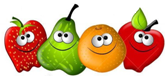 Programa Nacional de Alimentação Escolar – PNAECardápio Ensino Fundamental (11 - 15 anos) Zona Urbana – Período Parcial Núcleo Educacional Municipal João CantonSecretaria Municipal de Educação de Ipumirim/SCPrograma Nacional de Alimentação Escolar – PNAECardápio Ensino Fundamental (11 - 15 anos) Zona Urbana – Período Parcial Núcleo Educacional Municipal João CantonSecretaria Municipal de Educação de Ipumirim/SCPrograma Nacional de Alimentação Escolar – PNAECardápio Ensino Fundamental (11 - 15 anos) Zona Urbana – Período Parcial Núcleo Educacional Municipal João CantonSecretaria Municipal de Educação de Ipumirim/SCPrograma Nacional de Alimentação Escolar – PNAECardápio Ensino Fundamental (11 - 15 anos) Zona Urbana – Período Parcial Núcleo Educacional Municipal João CantonSecretaria Municipal de Educação de Ipumirim/SCPrograma Nacional de Alimentação Escolar – PNAECardápio Ensino Fundamental (11 - 15 anos) Zona Urbana – Período Parcial Núcleo Educacional Municipal João CantonSecretaria Municipal de Educação de Ipumirim/SCPrograma Nacional de Alimentação Escolar – PNAECardápio Ensino Fundamental (11 - 15 anos) Zona Urbana – Período Parcial Núcleo Educacional Municipal João CantonSecretaria Municipal de Educação de Ipumirim/SCPrograma Nacional de Alimentação Escolar – PNAECardápio Ensino Fundamental (11 - 15 anos) Zona Urbana – Período Parcial Núcleo Educacional Municipal João CantonNOVEMBRO / 2022NOVEMBRO / 2022NOVEMBRO / 2022NOVEMBRO / 2022NOVEMBRO / 2022NOVEMBRO / 2022NOVEMBRO / 2022REFEIÇÃO / HORÁRIOS2ª FEIRA 31/103ª FEIRA 01/114ª FEIRA 02/115ª FEIRA 03/115ª FEIRA 03/116ª FEIRA 04/11Lanche da manhã09h25 as 09h40Lanche da tarde 15h30 as 15h45Leite com café Sanduíche comMortadela, queijo e creme vegetalFruta - Banana  Arroz com feijãoCarne moída suína Beterraba cozida      FERIADO IogurteBiscoito salgadoFruta - Maçã       IogurteBiscoito salgadoFruta - Maçã       Macarrão espaguete Carne moída bovinaRepolho coloridoREFEIÇÃO / HORÁRIOS2ª FEIRA 07/113ª FEIRA 08/114ª FEIRA 09/115ª FEIRA 10/115ª FEIRA 10/116ª FEIRA 11/11Lanche da manhã09h25 as 09h40Lanche da tarde 15h30 as 15h45Suco de uvaBiscoito salgadoFruta - BananaPolenta cremosaRagu suínoAlfaceArroz com feijãoCoxinha de frango assadaTomate + AcelgaLeite com café Pão branco com Carne moída de frangoFruta - MelanciaLeite com café Pão branco com Carne moída de frangoFruta - MelanciaMacarrão espaguete Carne moída bovinaBeterraba cozidaREFEIÇÃO / HORÁRIOS2ª FEIRA 14/113ª FEIRA 15/114ª FEIRA 16/115ª FEIRA 17/115ª FEIRA 17/116ª FEIRA 18/11Lanche da manhã09h25 as 09h40Lanche da tarde 15h30 as 15h45Leite com caféBiscoito doceFruta - Banana  FERIADO  Risoto comcoraçãozinho de frango    Repolho coloridoCháBolo de laranjaFruta - MaçãCháBolo de laranjaFruta - MaçãArroz com feijãoCarne suína iscas aceboladaTomate + AcelgaREFEIÇÃO / HORÁRIOS2ª FEIRA 21/113ª FEIRA 22/114ª FEIRA 23/115ª FEIRA 24/115ª FEIRA 24/116ª FEIRA 25/11Lanche da manhã09h25 as 09h40Lanche da tarde 15h30 as 15h45Leite com café Sanduíche comMortadela, queijo e creme vegetalFruta - Banana  Arroz com feijãoOmelete Repolho coloridoMacarrão espaguete Carne moída bovinaAlface Suco de uvaTorta salgadaFruta - Melancia     Suco de uvaTorta salgadaFruta - Melancia     Arroz com feijãoCarne moída suína Beterraba cozida      REFEIÇÃO / HORÁRIOS2ª FEIRA 28/113ª FEIRA 29/114ª FEIRA 30/115ª FEIRA 01/125ª FEIRA 01/126ª FEIRA 02/12Lanche da manhã09h25 as 09h40Lanche da tarde 15h30 as 15h45Suco de uvaBiscoito salgadoFruta - BananaPolenta cremosaRagu suínoTomate + AcelgaRisoto comFrango (desfiado)Alface CháPão branco com doce de leiteFruta - MaçãArroz com feijãoCarne moída de frangoRepolho colorido      Arroz com feijãoCarne moída de frangoRepolho colorido      ComposiçãoNutricional(Média Semanal)Energia (kcal)CHO (g)PTN (g)LPD (g)Cardápio sujeito a alterações. Sem aviso prévioComposiçãoNutricional(Média Semanal)510,255% a 65% do VET10% a 15% do VET15% a 30% do VETCardápio sujeito a alterações. Sem aviso prévioComposiçãoNutricional(Média Semanal)510,280g – 60%17g – 14%15g – 26%Cardápio sujeito a alterações. Sem aviso prévioNutricionista RT Maikeli Frozza– CRN 10.3519Nutricionista RT Maikeli Frozza– CRN 10.3519Nutricionista RT Maikeli Frozza– CRN 10.3519Nutricionista RT Maikeli Frozza– CRN 10.3519Nutricionista RT Maikeli Frozza– CRN 10.3519Nutricionista RT Maikeli Frozza– CRN 10.3519Secretaria Municipal de Educação de Ipumirim/SCPrograma Nacional de Alimentação Escolar – PNAEALMOÇOSCardápio Ensino Fundamental (11 - 15 anos) - Zona Urbana  Núcleo Educacional Municipal João CantonSecretaria Municipal de Educação de Ipumirim/SCPrograma Nacional de Alimentação Escolar – PNAEALMOÇOSCardápio Ensino Fundamental (11 - 15 anos) - Zona Urbana  Núcleo Educacional Municipal João CantonSecretaria Municipal de Educação de Ipumirim/SCPrograma Nacional de Alimentação Escolar – PNAEALMOÇOSCardápio Ensino Fundamental (11 - 15 anos) - Zona Urbana  Núcleo Educacional Municipal João CantonSecretaria Municipal de Educação de Ipumirim/SCPrograma Nacional de Alimentação Escolar – PNAEALMOÇOSCardápio Ensino Fundamental (11 - 15 anos) - Zona Urbana  Núcleo Educacional Municipal João CantonSecretaria Municipal de Educação de Ipumirim/SCPrograma Nacional de Alimentação Escolar – PNAEALMOÇOSCardápio Ensino Fundamental (11 - 15 anos) - Zona Urbana  Núcleo Educacional Municipal João CantonSecretaria Municipal de Educação de Ipumirim/SCPrograma Nacional de Alimentação Escolar – PNAEALMOÇOSCardápio Ensino Fundamental (11 - 15 anos) - Zona Urbana  Núcleo Educacional Municipal João CantonNOVEMBRO / 2022NOVEMBRO / 2022NOVEMBRO / 2022NOVEMBRO / 2022NOVEMBRO / 2022NOVEMBRO / 2022REFEIÇÃO / HORÁRIO4ª FEIRA 02/116ª FEIRA 04/11Almoço 11h1512h00FERIADO Macarrão espagueteCarne moída bovinaRepolho colorido      REFEIÇÃO / HORÁRIO4ª FEIRA 09/116ª FEIRA 11/11Almoço 11h1512h00Arroz com feijãoCoxinha de frango assadaTomate + AcelgaMacarrão espaguete Carne moída bovinaBeterraba cozidaREFEIÇÃO / HORÁRIO4ª FEIRA 16/116ª FEIRA 18/11Almoço 11h1512h00Risoto comcoraçãozinho de frango    Repolho coloridoArroz com feijãoCarne suína iscas aceboladaTomate + AcelgaREFEIÇÃO / HORÁRIO4ª FEIRA 23/116ª FEIRA 25/11Almoço 11h1512h00Macarrão espaguete Carne moída bovinaAlfaceArroz com feijãoCarne moída suína Beterraba cozida      REFEIÇÃO / HORÁRIO4ª FEIRA 30/116ª FEIRA 02/12Almoço 11h1512h00Risoto comFrango (desfiado)Alface Arroz com feijãoCarne moída de frangoRepolho colorido      